Barnehagevedtektene er fastsatt av styret, den 29.06.2020, og sist endret i styremøte17.06.2021EierforholdHofsøy naturbarnehage AS er et aksjeselskap. Styret er virksomhetens øverste organ. Styret består av eier Nils-Arne Hofsøy, og Maren Amalie Hansen Adriansen. FormålBarnehagen skal i samarbeid og forståelse med hjemmet ivareta barnas behov for omsorg og lek, og fremme læring og danning som grunnlag for allsidig utvikling. Barnehagen skal bygge på grunnleggende verdier i kristen og humanistisk arv og tradisjon, slik som respekt for menneskeverdet og naturen, på åndsfrihet, nestekjærlighet, tilgivelse, likeverd og solidaritet, verdier som kommer til uttrykk i ulike religioner og livssyn og som er forankret i menneskerettighetene. Barna skal få utfolde skaperglede, undring og utforskertrang. De skal lære å ta vare på seg selv, hverandre og naturen. Barna skal utvikle grunnleggende kunnskaper og ferdigheter. De skal ha rett til medvirkning tilpasset alder og forutsetninger.Barnehagen skal møte barna med tillit og respekt, og anerkjenne barndommens egenverdi. Den skal bidra til trivsel og glede i lek og læring, og være et utfordrende og trygt sted for fellesskap og vennskap. Barnehagen skal fremme demokrati og likestilling og motarbeide alle former for diskriminering. Barnehagen skal drives i samsvar med de til enhver tid gjeldende lover, forskrifter, vedtekter, fastsatt budsjett og årsplan for barnehagens pedagogiske virksomhet.  OpptaksmyndighetBarnehagene i Skjervøy kommune har samordnet opptak. (§12, barnehageloven) Bestemmelsene om samordnet opptak skal ivareta tre hovedmål:1. Bidra til effektiv fordeling av barnehageplasser ut fra søkerens ønsker og behov.2. Sikre likebehandling av barn og likebehandling av private og kommunale barnehager.3. Være et redskap for kommunens arbeid med å sørge for at det finnes et tilstrekkelig antall barnehageplasser.Skjervøy kommune har et felles søknadskjema og en felles registrering av alle søkere til barnehageplasser i godkjente barnehager. Søknadsskjema finner dere på kommunens hjemmeside; www.skjervoy.kommune.no Daglig leder i Hofsøy naturbarnehage har råderett til å tilby plass ved opptak utover det samordnede opptaket.Opptakskrets og opptakskriterierBarnehagens opptakskrets er Skjervøy kommune og omegn. Barnehagen er åpen for barn fra 11 måneder, barnet kan starte i barnehagen den måneden de fyller 1 år.  Barn som er tildelt plass, får beholde plassen til utgangen av barnehageåret det år barnet fyller 6 år.Barnehagens opptakskrets er Skjervøy kommune og omegn. For det tilfellet at barnehagen har ledig kapasitet etter at barn i opptakskretsen er tatt opp i barnehagen, kan barnehagen foreta opptak utenfor opptakskretsen. De samme opptakskriterier som nedenfor gjelder. Følgende opptakskriterier i prioritert rekkefølge gjelder innenfor opptakskretsen:Barn med nedsatt funksjonsevne og barn som det er fattet vedtak om etter lov om barneverntjenester §§ 4-12 og 4-4 annet og fjerde leddBarn av ansatte, dersom dette er viktig for å få besatt stillinger / beholde ansatte i barnehagen.Søsken av barn som har plass i barnehagen.100 % plass gis prioritetVed lik prioritet, etter kriteriene over, besluttes opptak ved loddtrekning.Opptaksperiode, oppsigelse og hevingBarnehageåret løper fra 1 august til 31.juli. Oppstartsdato for plass både i hovedopptaket og ved supplerende opptak gjennom året, kommer frem av tilbudsbrevet. Plassen må betales for i henhold til oppgitt startdato. Dersom foreldre/foresatte ønsker annen startdato må foreldrene likevel betale plassen etter tildelt startdato. Tildelt plass beholdes fram til 31. juli det året som barnet når opplæringspliktig alder. Dersom barnet får innvilget utsatt skolestart beholder barnet plassen sin i barnehagen uten ny søknadOpptak av barn skjer hele året, men hovedsakelig ved samordnet opptaksprosess med søknadsfrist 1.mars. Daglig leder kan tilby barnehageplass etter kapasitet utenom samordnet opptaksprosess. Beslutningen om opptak av barn i barnehagen og tildeling av ledige plasser foretas av barnehagen etter skriftlig søknad. Oppsigelsestid på barnehageplassen er to -2- måneder fra den dagen oppsigelsen kom frem til mottaker. Oppsigelse skal skje skriftlig.Oppsigelse fra foresattes side i tidsrommet 1. april til 31. mai løper ut juli måned. Dersom barnehagen får inn nytt barn i oppsigelsesperioden, skal betalingsplikten i oppsigelsestiden reduseres forholdsmessig.  Oppsigelse fra barnehagens side krever saklig grunn og skal skje skriftlig.Gjentatte mislighold vil kunne utgjøre et vesentlig mislighold. Ved vesentlig mislighold kan barnehageplassen sies opp med øyeblikkelig virkning.Permisjon fra tildelt plass Søknad om permisjon fra en barnehageplass innvilges normalt ikke, men vil bli behandlet og vurdert i hvert enkelt tilfelle.Fastsettelse av foreldrebetalingenForeldrebetalingen fastsettes av styret. Foreldrebetaling innbetales forskuddsvis den 12. i hver måned. Det betales for 11 måneder. Juli måned er betalingsfri. Manglende foreldrebetaling sendes til inkasso. Dersom det ikke er betalt innen 2 måneder etter utelatt betaling, vil barnet miste barnehageplassen.Rabatt ytes til søsken, 50 % søskenmoderasjon. Det betales en sum kostpenger hver måned i tillegg til barnehageplass. August 2020 er foreldrebetalingen på 3040 kr og kostpenger på 300 kr. Redusert foreldrebetaling og gratis kjernetid Er barnehageregningen høyere en 6 pst, av den samlede inntekten i husholdningen, skal foreldrene ha redusert pris. Dette gjelder både i kommunale og private barnehager. 3-,4-og 5 åringer, og barn med utsatt skolestart som bor i husholdninger med lav inntekt, har rett til å få 20 timer gratis oppholdstid i barnehage per uke. Ordningen gjelder uavhengig om barnet har deltid eller helplass.  Søknadsfrist 15.AprilVed endringer i husholdningen kan foreldrene søke på reduksjon utenom fristen. Da vil reduksjonen gjelde fra den måneden foreldrene søker. Eget søknadskjema finnes på Skjervøy kommune sin hjemmeside.Klageadgang ved avslag på søknad om barnehageplass ved Ved hovedopptak kan søker klage over avslag på søknad om barnehageplass og på avslag om å få sitt første eller andre ønske oppfylt. Utenom hovedopptak kan bare søkere til barnehagen med lovfestet rett til prioritet etter barnehageloven § 13 klage dersom de ikke tilbys plass. Dette gjelder barn med nedsatt funksjonsevne og barn som det er fattet vedtak om etter nærmere bestemmelser i lov om barneverntjenester.  Klagen må fremsettes skriftlig for kommunen og må nevne hvilken avgjørelse det klages over og de grunner klagen støtter seg til. Klagefristen er tre -3- uker fra det tidspunkt avgjørelsen som det skal klages over er kommet fram til søkeren. For den som ikke har mottatt underretning, løper fristen fra det tidspunktet vedkommende har fått eller burde ha skaffet seg kunnskap om avgjørelsen. Leke- og oppholdsarealBarnehagens norm for arealutnytting er 4 m² leke- og oppholdsareal for barn over 3 år, og 5 m² for barn under 3 år. Uteområdet bør være om lag seks ganger så stort. Godkjent leke og oppholdsareal i Hofsøy naturbarnehage er 261, 5 m2 og totalarealet for barnehagen er ca. 605 m2. Åpningstid og ferieBarnehagen er åpen fra kl. 06:45 til kl. 16:15 mandag til fredag. Barnehagen er stengt på helligdager.Barnehagen holder stengt julaften, nyttårsaften og onsdag før skjærtorsdag. Behovsundersøkelse blir sendt ut til foreldre angående romjulen og påsken I løpet av året er barnehagen i tillegg stengt 7 kurs- og planleggingsdager. Disse forsøkes avviklet i forbindelse med kommunens planleggingsdager. Foreldre/foresatte vil senest 30.juni bli orientert skriftlig om stenging i denne forbindelse (barnehageruta for kommende barnehageår). Alle barn skal ha minimum 4 uker ferie fra barnehagen, hvorav minst 3 uker sammenhengende i perioden uke 26-34. For barn som fyller 6 år, avsluttes barnehagetiden, og all ferie må være avviklet innen 31. juli.Barnets oppholdstid må imidlertid ikke overstige 9 timer per dag. Barnehagen har sommeråpent, det gjennomføres en behovsundersøkelse blant foreldre med svarfrist 1. april. Barnehagen kan ikke holde stengt dersom det er ett eller flere barn som har behov for barnehageplass.Samarbeidsutvalget SU skal ha 4 medlemmer med stemmerett. 2 representanter fra foreldrene og 2 fra de ansatte, og daglig leder som er sekretær (har ikke stemmerett). Barnehagens styre avgjør selv om eier skal delta med representanter i utvalget og eventuelt hvem. Eier kan ikke stille med flere representanter enn de øvrige gruppene (foreldrene og de ansatte).SU konstituerer seg selv, og velger selv sin leder. Som SUs vedtak/rådgivende uttalelse gjelder det som flertallet av de møtende har stemt for. Ved stemmelikhet gjelder det som lederen har stemt for. Er lederen ikke til stede, gjelder det som møtelederen har stemt for.Møter i SU holdes etter en plan fastsatt av SU, og for øvrig når SUs leder eller barnehagen finner det nødvendig.Daglig leder av barnehagen har møte-, tale- og forslagsrett, og er sekretær for samarbeidsutvalget. Det føres egen protokoll for SU, som skal inneholde de råd og uttalelser som SU har kommet med. Tid og sted for møtene skal gå fram av protokollen, likeså stemmefordeling og uenighet som kreves protokollført. SUs medlemmer signerer protokollen. Protokollen er tilgjengelig kun for SUs medlemmer, styret, daglig leder, og de personer samarbeidsutvalget gir tilgang.ForeldrerådForeldrerådet skal fremme fellesinteressene til foreldrene og bidra til at samarbeidet mellom barnehagen og foreldregruppen skaper et godt barnehagemiljø.Foreldrerådet består av foreldrene/foresatte til alle barna i barnehagen.Foreldrerådet velger 2 foreldrerepresentanter til SU og en vara.Foreldrerådet skal bli forelagt og har rett til å uttale seg i saker av viktighet for foreldrenes forhold til barnehagen, f.eks. foreldrebetalingen. Andre saker av viktighet er f.eks. forslag til budsjett, driftsendringer, arealutnyttelse mv.Barnehagens daglige leder har ansvaret for å innkalle til det første foreldrerådet i barnehageåret.Foreldreråd holdes minst en gang i året.Ved avstemming i foreldrerådet gis det en stemme for hvert barn, og alminnelig flertallsvedtak gjelder.Det føres egen protokoll for foreldrerådet, som skal inneholde de rådgivende uttalelser som foreldrerådet har fattet. Tid og sted for møtene skal gå fram av protokollen, likeså stemmefordeling og uenighet som kreves protokollført. Foreldrerådets referent signerer protokollen. Protokollen er tilgjengelig kun for foreldrerådets medlemmer, styret, daglig leder, og de personer foreldrerådet gir tilgang.ForeldresamtalerAlle foreldrene gis tilbud om foreldresamtale minst to ganger i løpet av barnehageåret. Ansettelse av personaletPersonalet skal arbeide i samsvar med det formål som er satt for virksomheten. Barnehagens eier ansetter daglig leder av barnehagen, og bistår også daglig leder i øvrige ansettelsessaker. Personalet skal arbeide i samsvar med det formål som er satt for virksomheten. Personalet har taushetsplikt i alle fortrolige og personlige forhold som angår barna, deres foresatte og personalet. Taushetsplikten gjelder også etter at arbeidsforholdet er avsluttet. Personalet skal ved ansettelse legge fram gyldig politiattest. Taushetsplikt og opplysningspliktFor virksomheter etter Lov om barnehager gjelder reglene om taushetsplikt i forvaltningsloven §§ 13 til 13 f tilsvarende.  Barnehagepersonalet skal av eget tiltak gi sosialtjenesten og barneverntjenesten opplysninger etter §§21 og 22 i Lov om barnehager. Opplysningene skal normalt gis av styrer.InternkontrollBarnehagen er godkjent etter barnehageloven og forskrift om miljørettet helsevern i barnehager. Internkontrollarbeidet er en del av den daglige virksomheten i barnehagen. Programvaren Styrerassistenten i Barn-Nett brukes som utgangspunkt for HMS-arbeidet i barnehagen.  Vi har egne sjekklister og kontroll for dette i barnehagens rutiner. 1. januar 2021 tredde en ny lovendring i barnehageloven i kraft (§41, § 42, og §43) – en ny mobbelov. Vi har laget en egen handlingsplan for et trygt og godt barnehagemiljø i Skjervøy kommune.HelseFør et barn begynner i barnehagen, skal det legges fram erklæring om barnets helse på eget skjema. Syke barn kan ikke oppholde seg i barnehagen. Personalet i barnehagen har rett til å sende syke barn hjem. Anbefalinger om når et barn bør holde seg hjemme bør overholdes for å forhindre smitte. Når det oppstår smittsomme sykdommer slik som barnesykdommer, plikter pårørende å melde fra til barnehagen. Barnehagen informerer foreldre / foresatte ved sykdom i barnehagen. Ansvar og forsikringBarnehagen har en ulykkesforsikring for barna som gjelder hele døgnet – også utenom barnehagetiden. VedtektsendringerStyret i barnehagen kan foreta endringer i barnehagevedtektene. Endring kan gjennomføres med alminnelig flertall i styret. Slik endring skal varsles skriftlig med minst to måneders frist før iverksettelse. 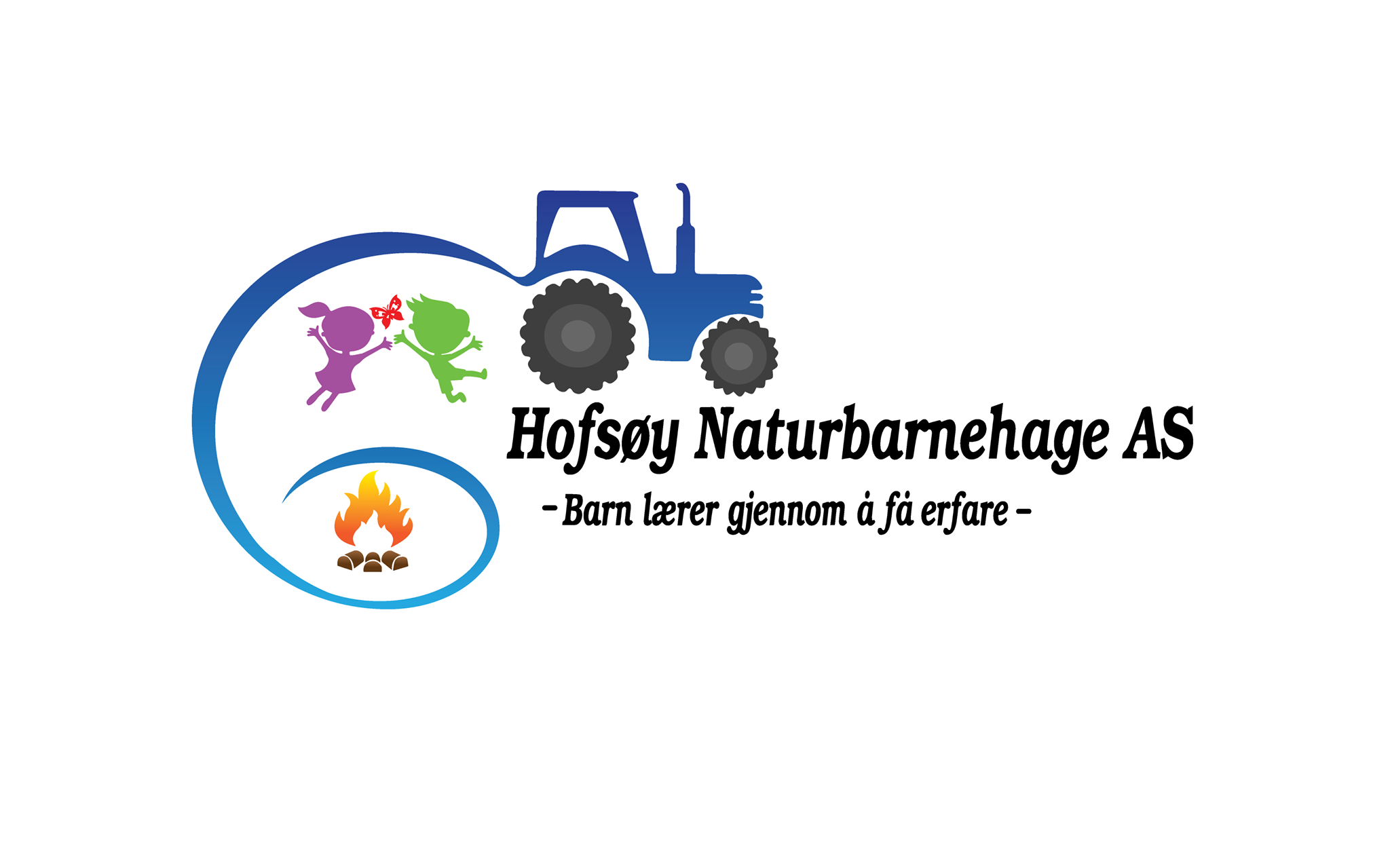 